                7th Grade Visual Art Syllabus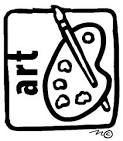 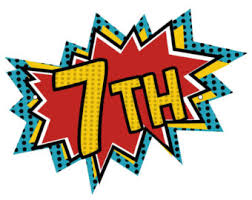 Teacher:   Julie Denison				Phone:  678-594-8224 ext. 444Email:  Julie.Denison@cobbk12.org 		BLOG:  http://lostmountainart.weebly.comThe blog is linked from the teacher blogs on the Lost Mountain website. It is important to check the blog weekly for updates on current assignments, handouts, rubrics, and due dates.  Be sure to follow me on twitter @denison_julie where I will be tweeting updates and exciting events taking place for Lost Mountain artists!!Course Description:The art program is designed to review or introduce the elements of art and the design principles.  Students will gain a visual vocabulary that they will be asked to write in a daily art sketchbook. In addition, art history, art criticism, and aesthetics will be explored in the various units of study.  While the sixth grade program is an introduction to art, the seventh and eighth year programs are designed to continually develop the artistic skills of the students. Units may vary from quarter to quarter.Materials:Students are required to bring several wooden pencils and their agenda every day.  Students also need to bring in the following to be kept in class:A sketchbook to be kept in class and used dailyA large white eraserAlthough these are not required, you also may want to have the following in class:black sharpiepencil sharpenercolored pencilsMake-up Expectations/ Reassessment:It is the student’s responsibility to be prompt and prepared for class each day, to work within the rules and guidelines of the classroom, to complete all assignments, to make-up any work missed due to absence. Make-up work will be dealt with on an individual basis depending on duration of absence from class. Most work can be made up in the mornings from 8:15 – 8:45 a.m.  If students need to do-over a particular production assignment to be reassessed, they may for full credit.  However, they must turn in that reassessment project within one week of receiving their production grade.Guidelines for Success:Appropriate and focused behavior is critical to every student’s success in this class.  Therefore, behavior will be monitored using the behavior card described in the student agenda.  Please review your child’s behavior card with them frequently and feel free to contact me if you have any questions.Course activities and production assignments:Some of the possible projects and activities we will be working on include, but are not limited to the following:IlluminationTropical Reef WatercolorWeavingInsect/Flower printmakingOil Pastel BatikMagazine BowlLetter/Giacometti SculptureDelaunay CirclesTexture clay bowlTutoring and Extra Studio Time:Tutoring or extra studio time is available mornings from 8:15 – 8:45 a.m.  If students need extra time to complete an assignment or one-on-one help from me, they just need me to sign a pass in their agenda the day before.  Class Wish-List: If you have any extra of the following that you would like to donate to our class, it would be GREATLY appreciated:·      Sharpies (any color, any size)·      Fabric scraps/yarn/sewing items·      Scrap wood or building blocks·      Altoid Tins (or similar tins)·      Old mechanical items for disassembly, with gears preferred·      Fake flowers or other greenery·      Masking Tape·      Knick-knack objects, small found objects like gumball machine items·      Interesting objects for still life- chair, picture frames, iron, radio, old cameras, etc. ·      KleenexPlease note that this syllabus is subject to change.  ** Be sure to go to http://lostmountainart.weebly.com  to sign off that you have read this syllabus.  Grade BreakdownGrade BreakdownGrade BreakdownPercentGeorgia Performance Standard StrandExamples of what may be graded in each strand45%ProductionMain projects/ Summative Projects20%Meaning and Creative ThinkingSketchbooks/ Visual Journals/ Planning Documents & Sketches20%Contextual Understanding & Assessment/ ReflectionArt History Assignments/ Opening Slides &Critiques/ Self Assessment/ Aesthetic Responses15%ConnectionsConnections with other areas/ Art Careers/ Life Skills